Всего допущено _____________________________________________        Врач _____________________________________________Тренеры, сопровождающие лица:Я, нижеподписавшийся _________________________________________ подтверждаю, что все лица, включенные в заявку, соответствуют                                                                                       Руководитель команды всем данным и имеют право участвовать в соревнованиях.                                                                                Дата _______________                                      Подпись  _______________                                                                                                                                                    М.П.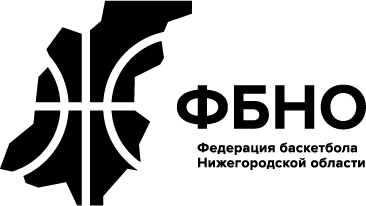 		ЗАЯВКАна участие открытого Кубка города Нижнего Новгорода по баскетболу 3х3 среди мужских и женских команд 2023 года.от команды _______________________________, город _________________________№ФИОДата рожденияРазрядРостВесСсылка на профиль игрока в системе play.fiba3х3  Подпись игрокаДопуск врачаПодпись врача№Ф.И.О.ДолжностьДата рожденияКонтактный телефон 1.2.